11/02/2016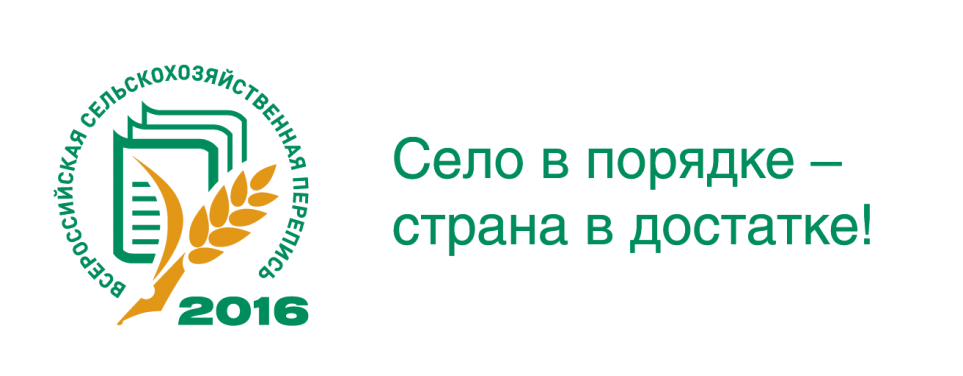 О рассмотрении вопроса Всероссийской сельскохозяйственной 
переписи 2016 года на Общественном совете5 февраля т.г. состоялось очередное заседание Общественного совета при Территориальном органе Федеральной службы государственной статистики по Пермскому краю, на котором с вопросом «О подготовке проведения Всероссийской сельскохозяйственной переписи 2016 года» выступилазаместитель руководителя Пермьстата И.Г. Кожанова.Осветив такие методологические моменты, как время проведения сельскохозяйственной переписи, ее периодичность, перечень сельхозпроизводителей, подлежащих обследованию, члены Общественного совета были проинформированы о выполненных работах по подготовке к этому широкомасштабному мероприятию.К настоящему времени полностью создана правовая база предстоящей переписи, сформированакраевая переписная комиссия, определены её состав, права и обязанности.Силами сотрудников статистики проведена наиболее важнаяи крайне трудоемкаяработа по формированию списков объектов переписи. Именно от их качестваи полноты во многом будет зависеть достоверность итогов переписи.Информация о числе объектов переписи и средние нормы нагрузки для лиц, осуществляющих сбор сведений, легли в основудругой,не менее сложной работы – переписного районирования, то есть деления территории каждого муниципального образования на счетные и инструкторские участки.В настоящее время, когда подготовка к проведению Всероссийской сельскохозяйственной переписи Пермского края вступила в решающий этап – этап практического запуска её методологических, организационных и финансовых механизмов, на передний план выходит информационно-разъяснительная работа.Конечной еёцелью является обеспечение добровольного сотрудничества физических и юридических лиц с переписным персоналом,их готовность предоставить необходимую информацию и достоверно ответить на вопросы, обозначенные в переписных листах. Учитывая, что сельхозперепись коснется практически каждого жителя,членамОбщественного совета, было предложено включиться в данную работу, путем донесения до своих коллективовинформации о необходимости и важности предстоящей Всероссийской сельскохозяйственной переписи 2016 года.Подробная информация о подготовке к ВСХП-2016 размещена на сайте Пермьстата по адресуwww.permstat.gks.ru (раздел «Переписи и обследования»).